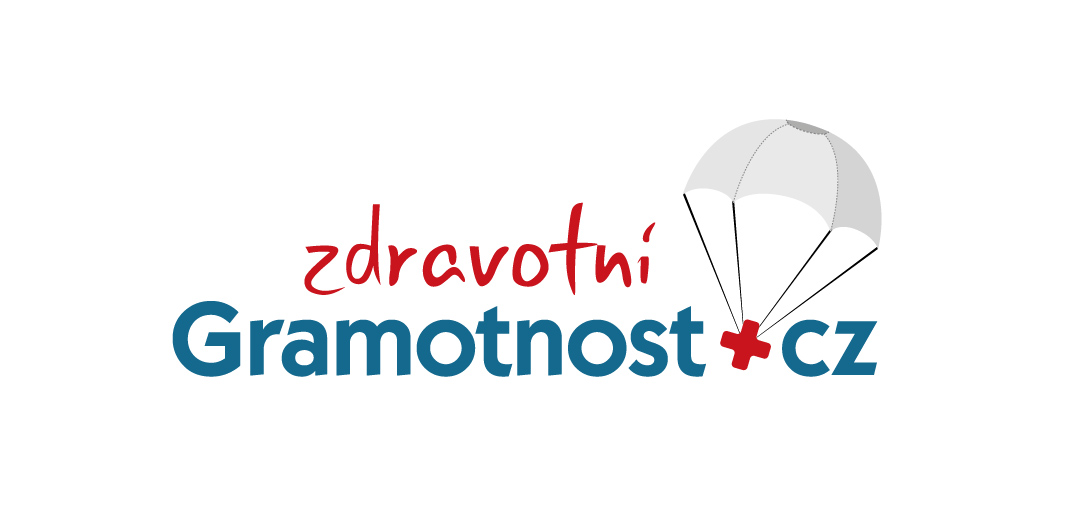 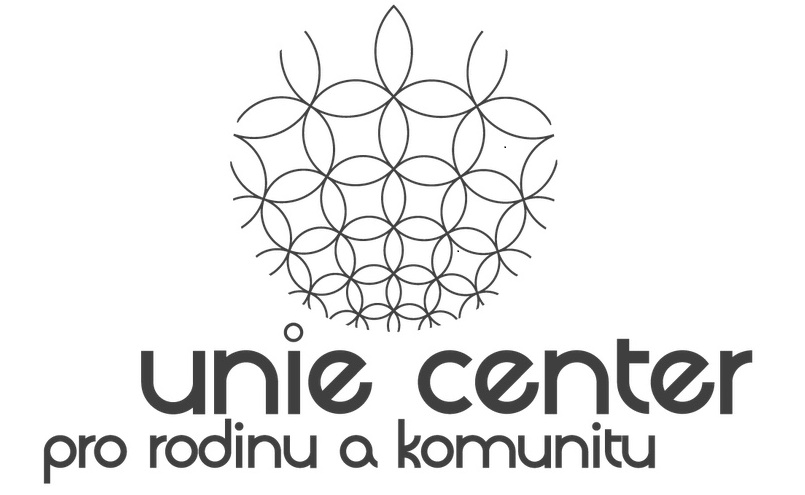 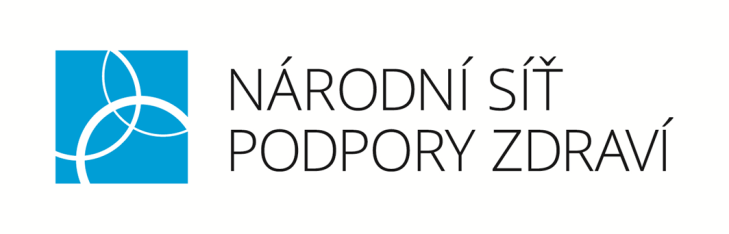 POZVÁNKA na seminářeZDRAVOTNÍ  GRAMOTNOST  ČLOVĚKA            V PRŮBĚHU  ŽIVOTNÍHO  CYKLU29. LISTOPADU 2016, 10,00-15,00 hod v místnosti č. 2.517 Teoretických ústavů Lékařské fakulty Univerzity Palackého v Olomouci, Hněvotínská 3 30. LISTOPADU 2016,  10,00-15,00 hod v konferenčním sále č. 1 budovy ředitelství Státního zdravotního ústavu Šrobárova ul. č. 48, Praha  PROČ JÍT NA TENTO SEMINÁŘ?Zdravotně gramotný člověk se dokáže dobře postarat o své zdraví. Orientuje se ve všech oblastech podpory zdraví, chová se bezpečně, zvládá problematiku prevence nemocí, má dobré ošetřovatelské kompetence a dokáže poskytnout předlékařskou první pomoc sobě i druhým. Víme ale, co konkrétně by mělo znát a zvládat v těchto oblastech sedmileté dítě, které zahajuje školní docházku? A jaké požadavky klade zdravotní gramotnost na mladé lidi, kteří vstupují do samostatného života? Co by měla znát dospělá osoba, která se stará o malé děti a pomáhá stárnoucím rodičům? A jaké kompetence jsou potřebné pro aktivní a zdravé stárnutí? Údaje o tom, jak se mění požadavky na zdravotní gramotnost v průběhu života, nejsou zatím běžně dostupné. Přitom se jedná o klíčové schopnosti pro úspěšný život ve zdraví a jejich význam bude nadále vzrůstat. Seminář představí výsledky projektu, který má ambice definovat rozsah zdravotní gramotnosti v základních životních etapách a naplnit je věcným obsahem. Současně uvítáme vaše náměty, připomínky, návrhy či podněty k tomuto tématu.PROGRAM: 9,30 – 10,00	Prezence10,00 – 10,15 	Zahájení, představení projektu  – MVDr. Kateřina Janovská, Národní síť podpory zdraví10,15 – 10,45   	Význam zdravotní gramotnosti v péči o zdraví u jednotlivých věkových kategorií. Projekt on-line encyklopedie zdravotní gramotnosti –   Nikola Křístek, Unie center    pro rodinu  a komunitu 10,45 – 11,15	Zdravotní gramotnost v oblasti životního stylu - MVDr. Kateřina Janovská11,15 – 11,45	Zdravotní gramotnost v oblasti péče o prostředí – Nikola Křístek11,45 – 12,15	Přestávka, občerstvení12,45 – 13,15	Zdravotní gramotnost v oblasti prevence nemocí – MUDr. Silvana Jakubalová,                                     Avenier,a.s.13,15 – 13,45	Zdravotní gramotnost v oblasti ošetřovatelství – Mgr. Zdena Mikšová, Ph.D., Fakulta                                          zdravotnických věd  UP v Olomouci a MUDr. Barbora Křístková, geriatr 13,45 – 14,15	Zdravotní gramotnost v oblasti zdravotní péče – MUDr. Šárka Nováková, Národní síť                                    podpory zdraví14,15 – 15,00	Závěrečná moderovaná diskuse 15,00 		Ukončení PŘIHLÁŠKAPro přihlášení je možné využít elektronický formulář, odkaz na něj najdete na adrese http://nspz.cz/zdravotni-gramotnost/nebo prosím odešlete poštou nebo mailem tento vyplněný formulář:Přihlašuji se k účasti na semináři Zdravotní gramotnost člověka v průběhu životního cyklu v  (nehodící se vymažte nebo škrtněte):  Olomouci 29. 11. 2016Praze 30.11. 2016Jméno:     Organizace/profese: Kontakt: (adresa nebo telefon nebo mail) Podpis:  Seminář je určen zejména pro sociální a zdravotnické pracovníky, pro pedagogy vč. pedagogů volnočasových aktivit, pro koordinátory Zdravých měst a pro další tvůrce a manažery komunit.  Na jednu přihlášku je možno přihlásit i více osob.Seminář je pro účastníky zdarma.Vyplněnou přihlášku odešlete do 25. 11. 2016 na mailovou adresu  info@nspz.cz nebo na poštovní adresu:  Národní síť podpory zdraví, U Nemocnice 918/9, 757 01 Valašské Meziříčí Informace a dotazy:  MVDr. Kateřina Janovská, katerina.janovska@nspz.cz, tel. 602 537 880  Projekt je realizován za finanční podpory dotačního programu Ministerstva zdravotnictví Národní program zdraví – projekty podpory zdraví 2015 a 2016 , projekt č. 10557 „Zdravotní gramotnost pro veřejnost dle jednotlivých věkových kategorií“.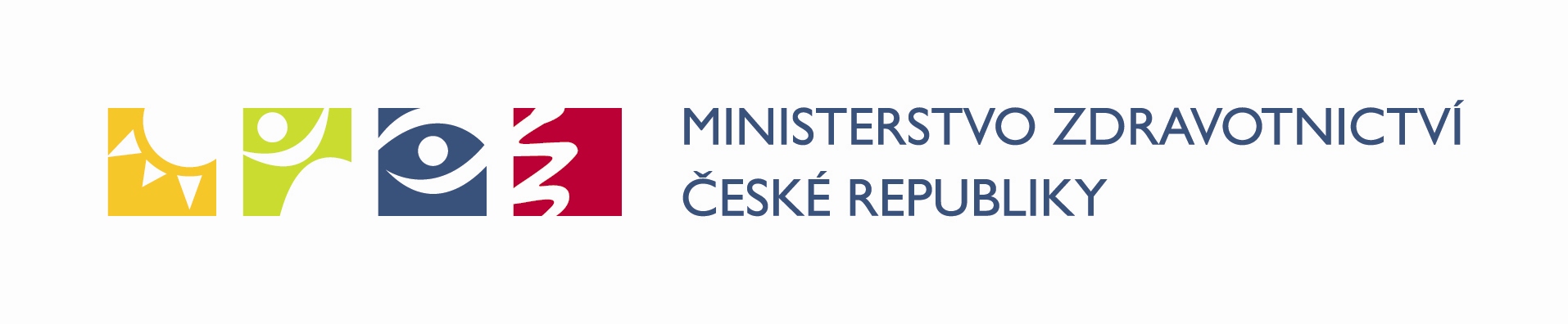 